Lesson 19:  The Remainder TheoremStudent Outcomes  Students know and apply the Remainder Theorem and understand the role zeros play in the theorem.Lesson Notes In this lesson, students are primarily working on exercises that lead them to the concept of the Remainder Theorem, the connection between factors and zeros of a polynomial, and how this relates to the graph of a polynomial function.  Students should understand that for a polynomial function  and a number , the remainder on division by  is the value  and extend this to the idea that  if and only if  is a factor of the polynomial (A-APR.B.2).  There should be lots of discussion after each exercise.Classwork Exercises 1–3 (5 minutes)Assign different groups of students one of the three problems from this exercise.  Have them complete their assigned problem and then have a student from each group put their solution on the board.  This gets the division out of the way and allows students to start to look for a pattern without making the lesson too tedious.  
Exercises 1–3Consider the polynomial function .  Consider the polynomial function .Consider the polynomial function .  Discussion (7 minutes) What is ?  What is ?  What is ? ;    ;    Looking at the results of the quotient, what pattern do we see?  The remainder is the value of the function.Stating this in more general terms, what can we say about the connection between dividing a polynomial  by  and the value of ?The remainder found after dividing  by  will be the same value as .Why would this be?  Think about the quotient   We could write this as , where  is the quotient and  is the remainder.Apply this same principle to Exercise 1.  Write the following on the board and talk through it.How can we rewrite  using the equation above?Multiply both sides of the equation by  to get .In general we can say that if you divide polynomial  by , then the remainder must be a number; in fact, there is a (possibly non-zero degree) polynomial function  such that the equation,	  quotient	          remainderis true for all .What is ?.We have just proven the Remainder Theorem, which is formally stated in the box below.Restate the Remainder Theorem in your own words to your partner.  While students are doing this, circulate and informally assess student understanding before asking students to share their responses as a class.Exercise 4 (5 minutes)Students may need more guidance through this exercise, but allow them to struggle with it first.  After a few students have found , share various methods used.
Exercise 4–6 Consider the polynomial .  Find the value of  so that  is a factor of .In order for  to be a factor of , the remainder must be zero.  Hence, since 
, we must have , so that .  Then .Find the other two factors of  for the value of  found in part (a).Discussion (7 minutes)Remember that for any polynomial function and real number , the Remainder Theorem says that there exists a polynomial  so that .What does it mean if  is a zero of a polynomial ?So what does the Remainder Theorem say if  is a zero of ?There is a polynomial  so that .How does  relate to  if  is a zero of If  is a zero of , then  is a factor of .How does the graph of a polynomial function  correspond to the equation of the polynomial ?The zeros are the -intercepts of the graph of .  If we know a zero of , then we know a factor of .  If we know all of the zeros of a polynomial function, and their multiplicities, do we know the equation of the function?Not necessarily.  It is possible that the equation of the function contains some factors that cannot factor into linear terms.  We have just proven the Factor Theorem, which is a direct consequence of the Remainder Theorem.Give an example of a polynomial function with zeros of multiplicity  at  and .Give another example of a polynomial function with zeros of multiplicity  at  and .  or If we know the zeros of a polynomial, does the Factor Theorem tell us the exact formula for the polynomial?No.  But, if we know the degree of the polynomial and the leading coefficient, we can often deduce the equation of the polynomial. Exercise 5 (8 minutes)As students work through this exercise, circulate the room to make sure students have made the connection between zeros, factors, and -intercepts.  Question students to see if they can verbalize the ideas discussed in the prior exercise.Consider the polynomial .Is  a zero of the polynomial ?No.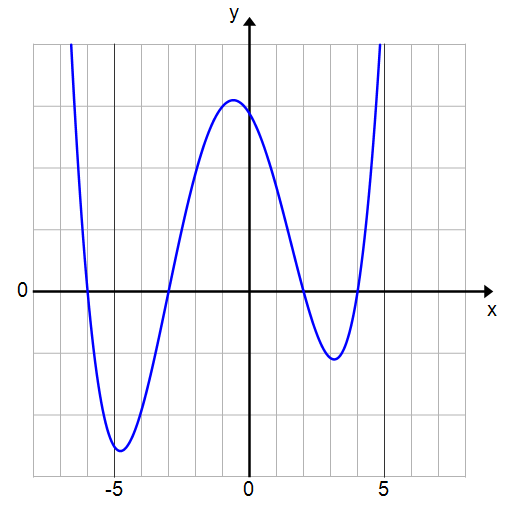 Is  one of the factors of ?Yes.  .The graph of  is shown to the right.  What are the zeros of ?Approximately ,,, and .Write the equation of  in factored form.Is  a zero of the polynomial ?  How do you know?No.  What are two ways to determine the value of ?Fill in  for  into the function or divide  by .   will be equal to the remainder.Is  a factor of ?  How do you know?Yes.  Because , then when  is divided by  the remainder is , which means that  is a factor of the polynomial .How do you find the zeros of  from the graph?The zeros are the -intercepts of the graph.How do you find the factors?By using the zeros.  If  is a zero, then  is a factor of .Multiply out the expression in part (d) to see that it is indeed the original polynomial function.Exercise 6 (6 minutes)Allow students a few minutes to work on the problem and then share results.Consider the graph of a degree  polynomial shown to the right, with -intercepts , , , , and . Write a formula for a possible polynomial function that the graph represents using  as constant factor.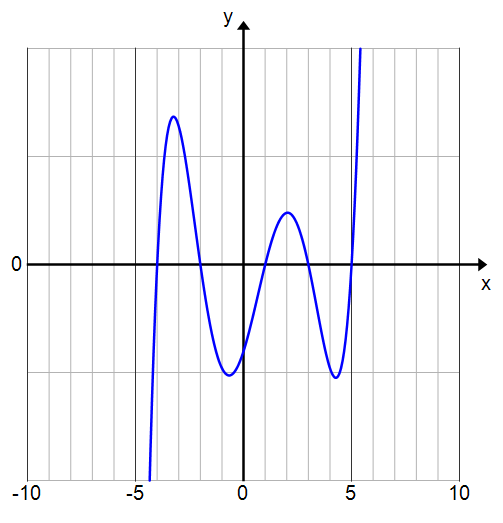 Suppose the -intercept is .  Adjust your function to fit the -intercept by finding the constant factor .What information from the graph was needed to write the equation?The -intercepts were needed to write the factors.Why would there be more than one polynomial function possible?Because the factors could be multiplied by any constant and still produce a graph with the same -intercepts.Just as importantly—the graph only shows the behavior of the graph of a polynomial function between  and .  It is possible that the function has many more zeros or has other behavior outside this window.  Hence, we can only say that the polynomial we found is one possible example of a function whose graph looks like the picture.Why can’t we find the constant factor  by just knowing the zeros of the polynomial?The zeros only determine the graph of the polynomial up to the places where the graph passes through the -intercepts.  The constant factor can be used to vertically scale the graph of the polynomial to fit the depicted graph. Closing (2 minutes)Have students summarize the results of the Remainder Theorem and the Factor Theorem.What is the connection between the remainder when a polynomial  is divided by  and the value of ?They are the same.If  is factor, then _________.The number  is a zero of .If , then ____________. is a factor of .Exit Ticket (5 minutes)Name                 							         		Date              		         Lesson 19:  The Remainder TheoremExit TicketConsider the polynomial .Is  one of the factors of ?  Explain.The graph shown has -intercepts at , , and .  Could this be the graph of ?  Explain how you know. 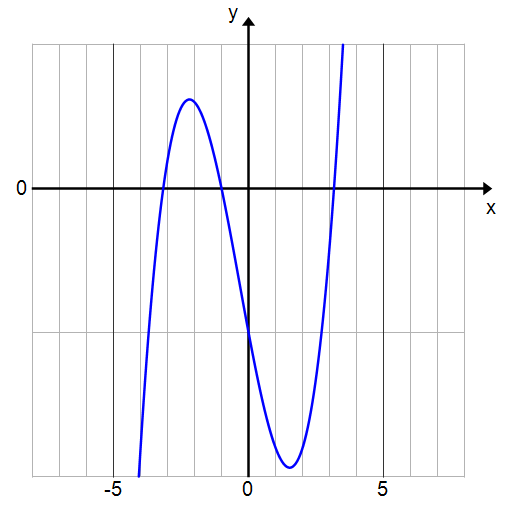 Exit Ticket Sample SolutionsConsider polynomial .Is  one of the factors?  Explain.Yes,  is a factor of  because .  Or, using factoring by grouping, we have .The graph shown has -intercepts at , , and .  Could this be the graph of ?  Explain how you know.Yes, this could be the graph of .  Since this graph has -intercepts at , , and , the Factor Theorem says that , , and  are all factors of the equation that goes with this graph.  Since , the graph shown is quite likely to be the graph of .Problem Set Sample SolutionsUse the Remainder Theorem to find the remainder for each of the following divisions.Consider the polynomial .  Find  in two ways.		 has a remainder of  so .Consider the polynomial function .Divide  by  and rewrite  in the form .Find .Consider the polynomial function .Divide  by  and rewrite  in the form .Find . Explain why for a polynomial function ,  is equal to the remainder of the quotient of  and .The polynomial  can be rewritten in the form , where  is the quotient function and  is the remainder.  Then .  Therefore, .Is  a factor of the function ?  Show work supporting your answer.Yes, because  means that dividing by  leaves a remainder of .Is  a factor of the function ?  Show work supporting your answer.No, because  means that dividing by  has a remainder of .A polynomial function  has zeros of , , , ,, and .  Find a possible formula for  and state its degree. Why is the degree of the polynomial not ? One solution is .  The degree of  is .  This is not a degree  polynomial function because the factor  appears twice and the factor  appears  times, while the factor  appears once.    Consider the polynomial function .Verify that .  Since , what must one of the factors of  be?;  Find the remaining two factors of .State the zeros of .,,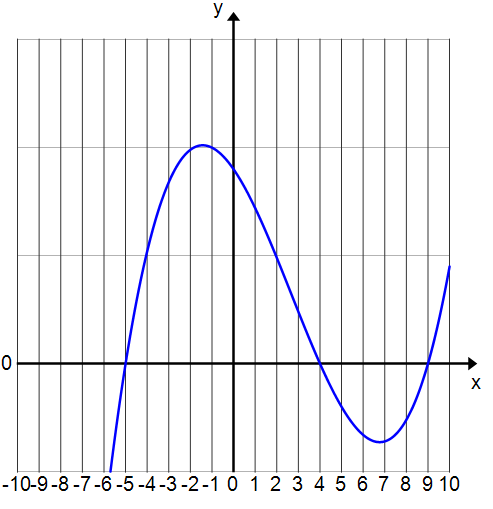 Sketch the graph of .Consider the polynomial function .Verify that .  Since, , what must one of the factors of  be?;  Find the remaining two factors of .State the zeros of .Sketch the graph of .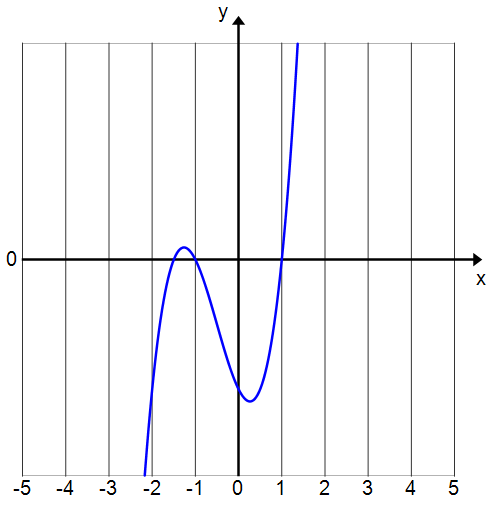 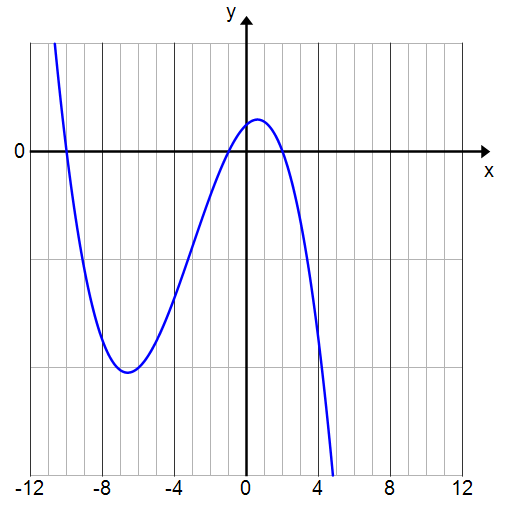 The graph to the right is of a third degree polynomial function .State the zeros of .Write a formula for  in factored form using  for the constant factor.Use the fact that  to find the constant factor.Verify your equation by using the fact that .Find the value of  so that  has remainder .Find the value  so that  has remainder .Show that  is divisible by .Let .Then .Since , the remainder of the quotient is .Therefore,  is divisible by .Show that  is a factor of .Let .Then Since ,  must be a factor of .Note to Teacher:  The following problems have multiple correct solutions.  The answers provided here are polynomials with the lowest degree that meet the specified criteria.  As an example, the answer to Exercise 16 is given as , but the following are also correct responses:  , , and Write a polynomial function that meets the stated conditions.   The zeros are  and .  or, equivalently,  The zeros are ,, and . or, equivalently, The zeros are and. or, equivalently,  The zeros are   and , and the constant term of the polynomial is . or, equivalently, .The zeros are  and , the polynomial has degree  and there are no other zeros. or, equivalently,  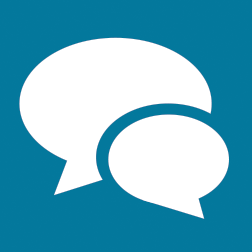 Divide  by .Find .Divide  by .Find .Divide  by .Find .Hint for part (d):  Can you rewrite the division expression so that the divisor is in the form  for some constant ?